INTERVENTO 1 – INTERVENTO TIPOINDIVIDUAZIONE AREA DI INTERVENTO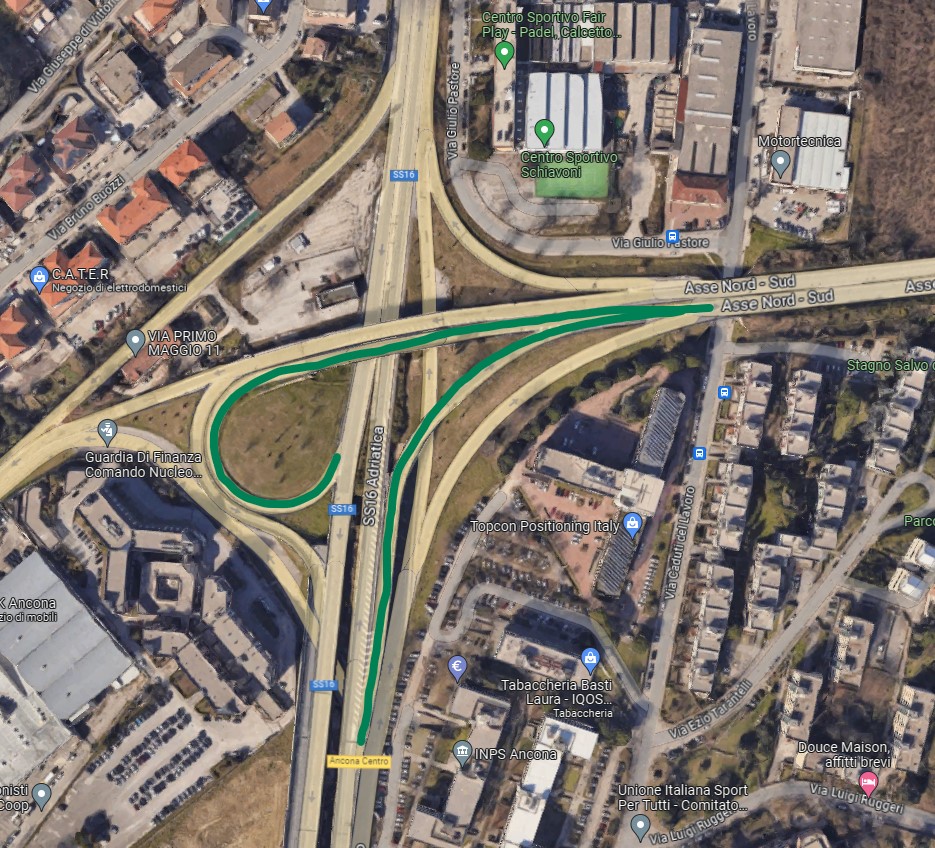 